Today’s ServiceSeptember 8, 2019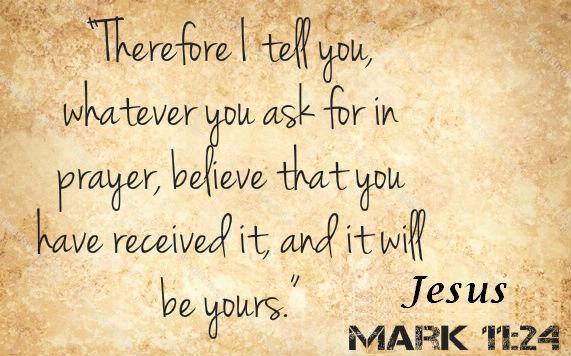  Call to Worship                                                                                                                                                                                        Hymn AnnouncementsPrayer RequestsMusicSermonOffering From the PastorWhen God draws our hearts and opens our minds, we have the opportunity to respond to the revelation of the creation around us (Psalm 19:1–3) and the conscience within us (Romans 2:15) and turn to God. Those who do not respond will receive what they truly deserve because of their rejection of Him. Their punishment is fair (John 3:18, 36). Those who believe are receiving far better than they deserve. No one, though, is being punished beyond what he or she deserves. Is God fair? Yes. He is also gracious, merciful, and forgiving.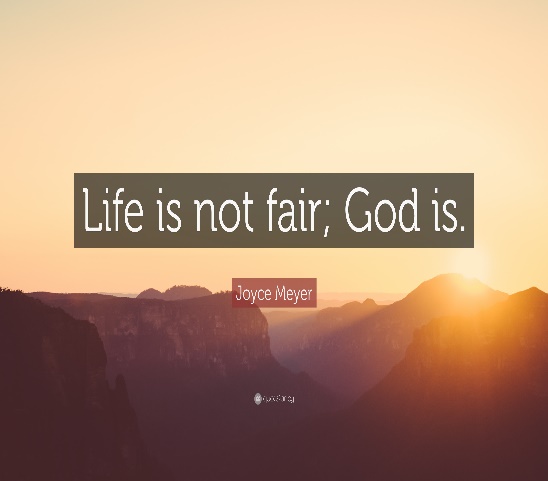 Pastor TonyChurch InformationLast Week’s giving:       $      2,400           Month to date:      $    2,400Weekly Goal:                 $      1,200        Previous month:       $    4,470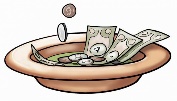 2019 Weekly Average: $     1,192           EldersTony Raker (Pastor)..……………………...........     tonyraker@yahoo.comDelmas (Moe) Ritenour….…………………………..  moemar@shentel.net Finance:   Linda Fraley ………………………………..  lindaf12@shentel.net IT & Media:  Rob Moses & Scott TuckerBulletin: Rob Moses ……………….  admin@graceevfreechurchva.org Breakfast: Tammy Copeland ……….…tammyscopeland@gmail.comAdult Sunday School 9:45 am……………………………………..  Linda Fraley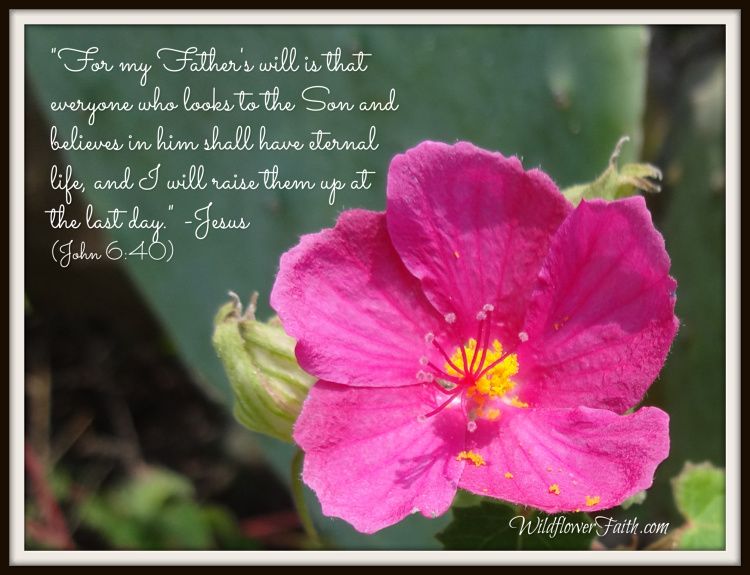 Grace Evangelical Free Church718 E Queen Street, Strasburg, VA 22657,     540-465-4744 msg ph  https://graceevfreechurchva.orgPlease turn off or mute cell phonesNotes: 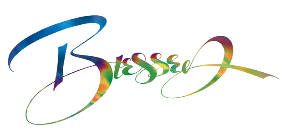 Next Breakfast 9/21/2019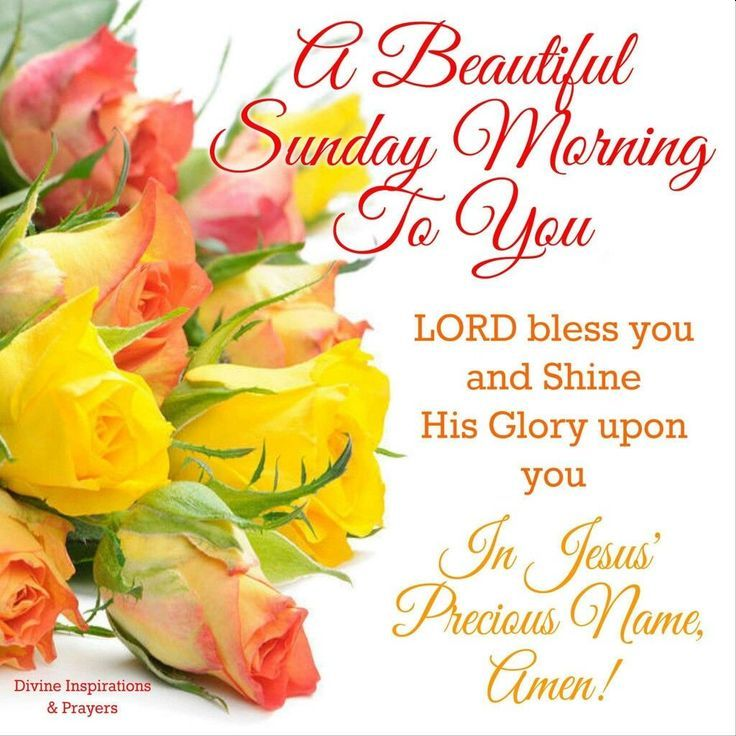 